Publicado en Coruña el 13/12/2019 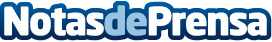 Benlly Hidalgo afirma que "Ana Castro se posiciona como la referente en crecimiento personal en Coruña"El fundador del Club de Marketing de Galicia afirma y reconoce la gran labor que su fundadora Ana Castro ha realizado en el lanzamiento de su centro en Oleiros con unos resultados muy exitosos en el último semestre. Ana es la prueba de que un emprendedor puede cumplir su sueño y vivir de su pasiónDatos de contacto:Iria Álvarez652709497Nota de prensa publicada en: https://www.notasdeprensa.es/benlly-hidalgo-afirma-que-ana-castro-se Categorias: Galicia Emprendedores E-Commerce Medicina alternativa Bienestar http://www.notasdeprensa.es